1	Oral report by the Chairman of Committee 2 (Credentials) (Document 135)1.1	The Chairman of Committee 2 (Credentials) reported that, as indicated in Document 135, the delegation of Barbados was fully empowered to represent the Government of Trinidad and Tobago until the end of the Conference, to vote and to sign the Final Acts of the Conference on its behalf pursuant to No. 335 of the ITU Convention.1.2	That information was noted.2	Fourth series of texts submitted by the Editorial Committee for first reading (B4) (Document 130)2.1	The delegate of the Russian Federation proposed that any purely editorial comments on specific language versions of any documents for review should be submitted directly to the Editorial Committee, rather than being raised in the Plenary.2.2	It was so agreed.Draft Resolution 2 (Rev. Busan, 2014) - World telecommunication/information and communication technology policy forum 2.3	Adopted.Draft Resolution 70 (Rev. Busan, 2014) - Mainstreaming a gender perspective in ITU and promotion of gender equality and the empowerment of women through information and communication technologies2.4	The Chairman of the Editorial Committee said that the square brackets in the taking into account section should be removed; the revised resolution mentioned in that paragraph had been approved by Committee 6 and reviewed by the Editorial Committee in the meantime, and would be published in the seventh series of texts (B7) submitted by Committee 4 to the Plenary. 2.5	Draft Resolution 70 (Rev. Busan) was adopted as amended.Draft Resolution WG-PL/2 (Busan, 2014) - Protecting telecommunication service users/consumersDraft Resolution WG-PL/3 (Busan, 2014) - Facilitating the Internet of Things to prepare for a globally connected world2.6	Adopted. 2.7	The fourth series of texts submitted by the Editorial Committee for first reading (B4) (Document 130), as amended, was approved.3	Fourth series of texts submitted by the Editorial Committee - second reading (Document 130)3.1	The fourth series of texts submitted by the Editorial Committee (Document 130), as amended on first reading, was approved on second reading.4	Fifth series of texts submitted by the Editorial Committee for first reading (B5) (Document 139)Draft Resolution 25 (Rev. Busan, 2014) - Strengthening the regional presenceDraft Resolution 94 (Rev. Busan, 2014) - Auditing of the accounts of the UnionDraft Resolution 123 (Rev. Busan, 2014) - Bridging the standardization gap between developing and developed countriesDraft Resolution 137 (Rev. Busan, 2014) – Next-generation network deployment in developing countriesDraft Resolution 144 (Rev. Busan, 2014) - Availability of model host-country agreements in advance for conferences and assemblies of the Union held away from GenevaDraft Resolution 154 (Rev. Busan, 2014) - Use of the six official languages of the Union on an equal footingDraft Resolution 174 (Rev. Busan, 2014) - ITU's role with regard to international public policy issues relating to the risk of illicit use of information and communication technologies4.1	Adopted.4.2	The delegate of the Islamic Republic of Iran stated for the record that WRC-15, in dealing with the agenda item covered by Resolution 174 (Rev. Busan, 2014), would need to take into account the resolution’s objectives and purposes.Draft Resolution WG-PL/4 (Busan, 2014) - Empowerment of youth through telecommunication/information and communication technology4.3	The Chairman of the Editorial Committee, referring to recalling b), noted that draft revised Resolution 169 had not yet been submitted to the Editorial Committee. The square brackets in recalling b) would be removed once that resolution had been adopted.4.4	On that understanding, draft Resolution WG-PL/4 (Busan, 2014) was adopted.4.5	The delegate of Costa Rica, recognizing that digital inclusion was fundamental for constructing an integrated and inclusive society based on solidarity, said that action was needed to ensure that everyone had affordable access to information and communication technology.  More had to be done to promote international cooperation in that regard, so as to establish more spaces where young people could learn, create, participate in and use digital technologies, with a view to promoting the development of affordable and accessible services. 4.6	The delegate of Argentina thanked the CITEL countries, in particular Costa Rica, for having submitted draft Resolution WG-PL/4, and the ITU secretariat for having launched the successful Young ICT Policy Leaders initiative at the conference.  4.7	The delegate of the United Arab Emirates, speaking on behalf of the Arab Group, expressed appreciation for the efforts made by all stakeholders to draft the resolution, which would help young people bolster their activities at ITU, in particular with regard to information and communication technologies.4.8	The delegate of Grenada, speaking on behalf of the Caribbean nations, also expressed appreciation for the resolution and the impact it would have on the lives of young people. The level of mentorship thus ensured guaranteed that young people had a future, not only at ITU but in the world of information and communication technology in general.4.9	The delegate of Comoros noted that, thanks to the Young ICT Policy Leaders initiative, a first group of young people had attended PP-14, and she trusted that another group would be able to attend the next plenipotentiary conference. She encouraged Member States to create platforms for following up the development and involvement of young people who had participated in the initiative.4.10 The delegate of Vanuatu also thanked ITU for initiating the Young ICT Policy Leaders initiative, which should be continued. He commended the young professionals who had drafted the resolution, which his government saw as a means of encouraging young people to participate actively in innovative economic activities.  Draft Resolution WG-PL/5 (Busan, 2014) – To promote efforts for capacity building on software-defined networking in developing countriesDraft Resolution COM5/2 (Busan, 2014) - Strengthening the role of ITU with regard to transparency and confidence-building measures in outer space activities4.11	Adopted.4.12	The fifth series of texts submitted by the Editorial Committee for first reading (B5) (Document 139) was approved.5	Fifth series of texts submitted by the Editorial Committee - second reading (Document 139)5.1	The fifth series of texts submitted by the Editorial Committee (Document 139) was approved on second reading.6	Sixth series of texts submitted by the Editorial Committee for first reading (B6) (Document 142)Draft Resolution 131 (Rev. Busan, 2014) - Measuring information and communication technologies to build an integrating and inclusive information societyDraft Resolution 139 (Rev. Busan, 2014) - Use of telecommunications/information and communication technologies to bridge the digital divide and build an inclusive information societyDraft Resolution 176 (Rev. Busan, 2014) - Human exposure to and measurement of electromagnetic fields6.1	Adopted.6.2	The sixth series of texts submitted by the Editorial Committee for first reading (B6) (Document 142) was approved.7	Sixth series of texts submitted by the Editorial Committee - second reading (Document 142)7.1	The sixth series of texts submitted by the Editorial Committee (Document 142) was approved on second reading.8	First series of texts submitted by the Editorial Committee for second reading (R1) (Document 137)Draft Decision COM6/1 (Busan, 2014) - Monitoring mechanism on ITU programmes and projects8.1	The Chairman of Committee 6 said that the square brackets in instructs the Secretary-General 1 should be removed and the text between the square brackets changed to read “and to grant an open access to relevant stakeholders”.8.2.	The draft decision, as amended, was adopted.Draft Resolution COM6/1 (Busan, 2014) - Strategy for the coordination of efforts among the three Sectors the Union8.3	The Chairman of the Editorial Committee pointed out that instructs the Directors of the Radiocommunication Bureau, the Telecommunication Standardization Bureau, and the Telecommunication Development Bureau 3 contained a revised text agreed between the Russian Federation and the Islamic Republic of Iran.8.4	The draft resolution was adopted.SUP Resolution 171 (Guadalajara, 2010) - Preparations for the 2012 world conference on international telecommunications8.5	Approved.8.6	The first series of texts submitted by the Editorial Committee for second reading (R1) (Document 137) was approved as amended.9	Approval of minutes (Documents 107, 108, 112, 113 and 114)9.1	The delegate of Japan, referring to paragraph 13.1 of the minutes of the first plenary meeting (Document 107), said that the title of Mr Kosaburo Nishime of Japan should be changed to that of State Minister.9.2	The Chairman requested delegations that wished to make any further amendments to the minutes to hand their amendments in to the secretariat.9.3	On that understanding, the minutes of the first plenary meeting (Document 107) as amended, the second plenary meeting (Document 108), the third plenary meeting (Document 112), the fourth plenary meeting (Document 113) and the fifth plenary meeting (Document 114) were approved.10	Efforts to combat Ebola10.1 	The Chairman reported that the Japanese delegation had announced a contribution to ITU of CHF 180,000 in support of the development of mobile applications for Ebola prevention.10.2	The delegate of South Africa made the following statement relating to the new resolution proposed by Sierra Leone in Document 140 on using ICTs to break the chain of health-related emergencies such as Ebola virus transmission:“On behalf of the South African Government, I am pleased to address plenary in support of the resolution on Ebola.The South African Government set aside R32.6 million to support containment and prevent further spread of the virus in South Africa, and for the deployment of mobile laboratories, experts, training and technical support to affected countries; and to raise a further R250 million through its Ebola Response Fund, aimed at assisting the worst afflicted West African nations. Government has extended appeals to the private sector to donate money to the fund.A team of South African medical experts in the West African States of Guinea, Sierra Leone, and Liberia are helping to fight the spread of the Ebola Virus. This team of highly trained specialists is equipped with a mobile laboratory to diagnose the disease throughout that Region and for training of health care workers.We therefore commend all countries that have lent their support for this initiative by the ITU. We therefore pledge our support to the affected Governments and, once again, commend the ITU on prioritizing this urgent matter.”10.3	The Chairman underscored the importance of contributions for fighting the Ebola virus. The meeting rose at 1515 hours.The Secretary-General:								The Chairman:
H. TOURÉ										W. MINPlenipotentiary Conference (PP-14)
Busan, 20 October – 7 November 2014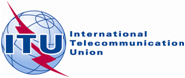 PLENARY MEETINGDocument 171-EPLENARY MEETING14 November 2014PLENARY MEETINGOriginal: EnglishminutesOF THEthirteenth plenary meetingMonday, 3 November 2014, at 1435 hoursChairman: Mr W. MIN (Republic of Korea)Subjects discussedDocuments1Oral report by the Chairman of Committee 2 (Credentials)1352Fourth series of texts submitted by the Editorial Committee for first reading (B4)1303Fourth series of texts submitted by the Editorial Committee - second reading1304Fifth series of texts submitted by the Editorial Committee for first reading (B5)1395Fifth series of texts submitted by the Editorial Committee - second reading1396Sixth series of texts submitted by the Editorial Committee for first reading (B6)1427Sixth series of texts submitted by the Editorial Committee - second reading1428First series of texts submitted by the Editorial Committee for second reading (R1)1379Approval of minutes 107, 108, 112, 113, 11410Efforts to combat EBOLA-